ЗВІТПРО ВИКОНАННЯ ЛАБОРАТОРНОЇ РОБОТИ №2.1З ДИСЦИПЛІНИ «ТЕХНОЛОГІЯ СТВОРЕННЯ ПРОГРАМ»ПО ТЕМІ Вступ до проблеми штучного інтелекту»Тема та мета роботиТемою даної лабораторної роботи є вступ до проблем штучного інтелекту. Мета є вивчення основний принципів роботи, та ознайомлення з базовими командами системи MATLAB.Основні теоретичні відомостіМаtlаb - це інтерактивне середовище для виконання різноманітних наукових та інженерних розрахунків. Назва пакета походить від скорочень англійських слів Маtrіх Lаbоrаtоrу і найкраще характеризує його сутність, де матричні операції є основою більшості розрахунків. Пакет підтримує виконання операцій з векторами, матрицями та масивами даних, реалізує сингулярні і спектральні розкладання, підтримує роботу з алгебраїчними поліномами, вирішує нелінійні рівняння і задачі оптимізації, інтегрування в квадратурах, вирішує диференціальні рівняння, будує різного виду графіки, трьохмірні поверхні та лінії рівня.До найважливіших особливості пакета відносять:• можливість вибору та зміни платформи - програми та дані можна переносити на різні типи комп'ютерів з різними операційними системами;• відкрита архітектура з точки зору можливості створення спеціальних підпрограм, спрямованих на розв'язування певного класу задач. Такі підпрограми можна написати як за допомогою мови програмування самого пакета (так звані m-файли), так і мовою програмування С. Отже, кожен користувач пакета може зробити свій внесок у розширення його можливостей.До основних областей використання Matlab відносять:математичні обчислення;розробка алгоритмів;обчислювальний експеримент, моделювання;аналіз інформації, дослідження та візуалізація результатів;наукова та інженерна графіка;розробка додатків.Спеціальні підпрограми, пов'язані з розв'язанням певного класу задач, формують тематичні підкаталоги (toolbox). Можна виділити такі найважливіші toolbox -и:	• System Identification Тооlbох призначений для аналізу сигналів у системах керування. Дозволяє використовувати параметричні та непараметричні алгоритми ідентифікації, зокрема, розрахунок і верифікацію моделі, вибір порядку моделі, демонстрацію та перетворення сигналів. Дає змогу за відомими вхідними та вихідними сигналами об'єкта, попередньо задавши порядок моделі, створити його модель у вигляді рівнянь стану.• Control System Тооlbох призначений для синтезу, аналізу та моделювання неперервних у часі та дискретних систем. Дозволяє використовувати різні форми опису системи (передавальна функція, система рівнянь змінних стану, розкладання на прості дроби). Виконує перетворення від однієї форми запису системи до іншої, а також від неперервної до дискретної та навпаки. Дає змогу досліджувати реакцію системи на різні типи вхідних сигналів, а також синтезувати регулятори. Дозволяє аналізувати поведінку системи в частотній області.• Nonlinear Control Design Тооlbох дає змогу виконувати оптимізацію лінійних та нелінійних систем керування.                                                • Орtimizatiоп Тооlbох реалізує різні методи оптимізації лінійних і нелінійних систем та розв'язування систем нелінійних рівнянь. Функції пакету дають змогу знаходити екстремум довільної функції як за наявності, так і за відсутності обмежень, а також для випадку багатокритеріальної оптимізації.• Robust Control Тооlbох призначений для дослідження багатовимірних робастних систем керування. Виконує синтез оптимальних регуляторів.• Spline Тооlbох призначений для розв'язування задач апроксимації та інтерполяції за допомогою сплайнів, з можливістю інтегрування та диференціювання отриманого рівняння.                                                      .• Statistics Тооlbох реалізує різноманітні статистичні функції, включаючи моделювання випадкових подій та генератори випадкових сигналів.     Результати у вигляді копій екрануЗапустимо програму.Далі після виконання завдання із таблиці 1 та 2, згідно нашого варіанту, ми отримали результат.4. Результат виведений на екран: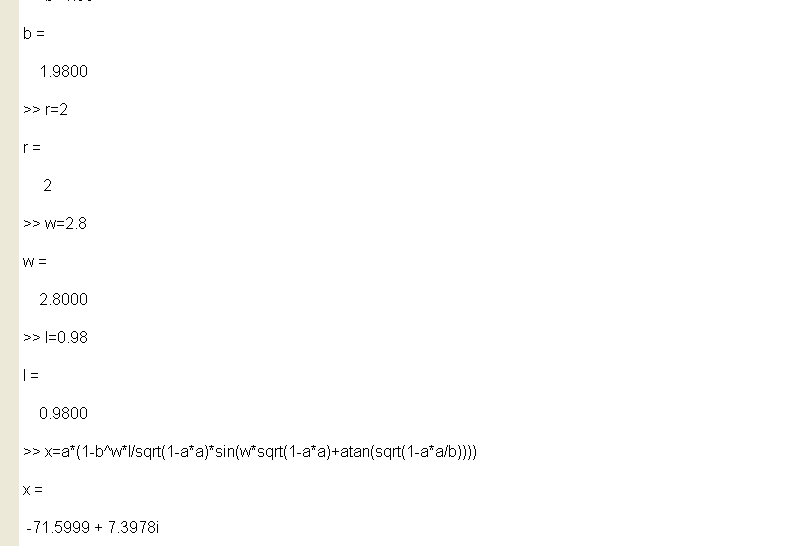 5. При вхідних даних ми отримали результат Х=-71.599+7.3978і6. При використанні одинарної точності: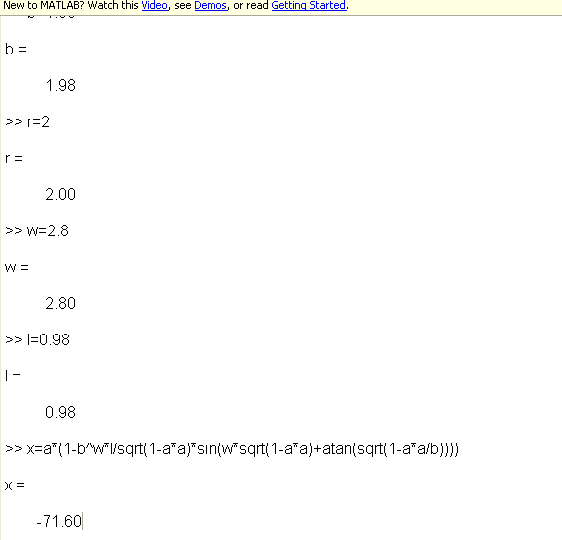 Висновки за результати виконаної роботиВ даній лабораторній роботі я ознайомиляся та вивчила основні принципи роботи програмного математичного пакету Матлаб, а також ознайомилася з базовими принципами його роботи.